أحمد عمر السيد شلقامي        " محاسب "المعلومات الشخصية :تاريخ الميلاد :  01/09/1991م .العنوان:القاهره – دار السلام -17 شارع جسر الالاى -الملاءة .الحالة الاجتماعية : أعزب .الخدمة العسكرية : اعفاء نهائى .الجنسية  :مصري.جوال: 00966509754361 -  0867500023 .البريد الالكتروني : Ahmed_50505047@yahoo.comالمؤهل الدراسي :دبلوم طرق التدريس التجارى- كلية التربية – جامعة سوهاج عام 2015 بتقدير جيد جدا بنسبة 85% .بكالوريوس تجارة ، شعبة محاسبة , كلية التجارة ، جامعة سوهاج عام 2012م .تقدير جيد بنسبة (77.60)% .الدورات :اللغات :العربية : (اللغة الرسمية) .الانجليزية : (قراءة _ جيد جداً  ، كتابة _ جيد جداً ، محادثه _ جيد) .الروسية   : : (قراءة _ جيد ، كتابة _ جيد ، محادثه _ جيد) .الخبرات :اعمل حالياً محاسب مالي بشركة سيل المتقدمة المحدوده التابعة لشركة الأتصالات السعوديه من شهر ديسمبر عام 2015م حتى  تاريخه .عملت محاسب مالي بشركة الإليزيه للفندقة من شهر ابريل عام 2014م حتى شهر اكتوبر عام 2015م.عملت مـديـر التـسويـق والتـدريـب بـشركـة ( تـراسـت جـروب للـتنمية البشرية والتوظيف ) بمركز بنى مزار محافظة المنيا وذلك في الفترة من شهراكتوبرعام 2012م حتى نوفمبر2013 م .عملت محاسب عام سيارات النقل في مكتب( الرحمة للنقل ) والتابع للشركة العربية للمطاحن ش.م.م  بالمنطقة الصناعية الثالثة بمدينة برج العرب بالإسكندرية وذلك في الفترة من شهر يونيو حتى شهر سبتمبر عام 2012م .عملت محاسب تحت التمرين في شركة (كاواديس كابو فيد) الهولندية  بالمنطقة الصناعية الرابعة بمدينة برج العرب بالإسكندرية وذلك في الفترة من 2009م حتى 2011 م .المهارات العلمية :لدي مهارة  الإستشارات المهنية .التعامل بكفاءة مع البرامج المكتبية   Office Package..(Windows, Word, Excel, Access, PowerPoint, Net )التعامل مع البرامج المحاسبية  (Accounting Excel – Quick books  – Peach three  )تقييم الأصول الثابتة تقييما محاسبيا .وضع دراسات جدوي استثمارية .وضع الخرائط الذهنية للشركات والمشروعات الصناعية  والخدمية .وضع القوائم والتقارير المالية .الإنشطة والعمل التطوعي :عملت مدير مشروع ( العلم قوة ) بمركز مغاغة محافظة المنيا لمدة عام وذلك في الفترة من 1320م حتى 4201م. أعمل بمشروع "العلم قوة"، بمؤسسة صناع الحياة مصر (جمعية صناع الحياة للتنمية بالمنيا) لأكثر من عام ، مما أكسبني العديد من المهـارات الذاتية في القيادة والإدارة والتدريب .عملت امين عام اللجنة العلمية بأتحاد طلاب كلية التجارة جامعة سوهاج وذلك في الفترة من عام 2011م حتى عام 2012م . 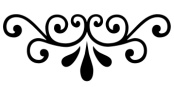 الدورةالإعتمادالسنةدبلومة المحاسبة الالكترونيةأكاديمية أوراسكوم للتدريب2013دورة محاسبة (التكاليف  , المقاولات)اكاديمية لوجيك2014دورة تسويق وبيع وخدمة عملاءأكاديمية أوراسكوم للتدريب2013دورة اعداد مدربين (Tot)أكاديمية أوراسكوم للتدريب2013كورس المفاتيح العشرة للنجاحمركزابداع للإستشارات والتدريب2012كورس طور ذاتك واصنع مستقبلك (Development  Career )أكاديمية أوراسكوم للتدريب2010الرخصة الدولية لقيادة الحاسب الآلي (ICDL)اعتماد منظمة اليونيسكو الدولية2009